Aspectos evaluados en el módulo La calificación de los escritos tiene en cuenta, principalmente, tres aspectos: 1. Planteamiento. Este aspecto se evalúa teniendo en cuenta las siguientes características textuales y discursiva. Nivel de desarrollo del tema- problema planteado y su sustentación. Este nivel puede ser Simple, complejo y complejo e interconectado con otras problemáticas, condiciones o situaciones. Se evalúa la capacidad del escritor de contextualizar el tema, el problema, sus relaciones, efectos, consecuencias y soluciones. La idea es que el escritor logre un desarrollo integral, coherente y su propuesta (argumentación) sea verosímil, consistente con la problemática y con fundamentos o argumentos basados en lo real o en lo deseable, pero con posibilidad de ser aceptados, comprendidos por los posibles lectores.  Cohesión y Coherencia entre las ideas y el planteamiento en general. El texto muestra claramente el punto de vista que el escritor quiere optar, probar, sustentar o exponer. Esto incluye que logra contextualizar el tema y desarrollar un conjunto de argumentos ordenados, factibles, verosímiles y bien fundados. Además, que la exposición de las ideas no genere: ambigüedades, repeticiones innecesarias (de ideas, expresiones o palabras) o redundancia de ideas (cuidarse de no repetir ideas ya planteadas). Igualmente, que las oraciones y su ilación estén bien formadas, que no haya oraciones con sujeto y sin predicado, es decir oraciones inconclusas. Es recomendable elaborar oraciones cortas, sencillas y usar el punto seguido o conectores para visualizar las relaciones entre las ideas y darles pistas a los lectores de las intenciones del escritor y lo que está haciendo en el texto. 2.La organización del textoEste aspecto del texto se evalúa tomando en cuenta si el estudiante eligió y desarrolla el contenido en el esquema apropiado para el tipo de texto que se le está pidiendo que elabore. En este caso debe elegir un esquema argumentativo. Para lograr una calificación alta en su escrito es recomendable. Elaborar un plan de escritura o planeación del texto. Para lo anterior, es conveniente que antes de redactar el documento haga lo siguiente: Elabore una lista de características, condiciones, efectos que el tema –problema planteado podía tener en relación con las prácticas sociales, políticas, científicas, culturales. O en los diferentes ámbitos de la vida humana. Determine qué postura usted como escritor va a tomar. Enliste sus posibles argumentos o razones que usará para sustentar su postura, punto de vista u opinión. Idee un modo de concluir y cerrar su argumentación tomando en cuenta que la conclusión debe confirmar su postura, opinión o punto de vista. Para la buena ejecución de esta planeación procure revisar que cuenta con los componentes esenciales y constitutivos de un texto argumentativo: AFIRMACIÓN O TESIS: Es la opinión, juicio, afirmación o aserción que deseas que tu lector acepte como válida, verdadera, justa, apropiada o adecuada.ARGUMENTOS (A FAVOR O EN CONTRA)): suelen ser afirmaciones que juegan el papel de razones fundamentales que presentas para lograr convencer o persuadir a tus lectores.APOYOS O SOPORTES: (informaciones, ejemplos, explicaciones) para explicar por qué o/y cómo los argumentos fortalecen o apoyan tu postura o tesis.CONTRA- ARGUMENTOS: (argumentos o razones en contra de tu postura o tesis), con soportes o apoyos (informaciones, datos, ejemplos) para fortalecer los contra- argumentos.REFUTACIÓN DE LOS CONTRA- ARGUMENTOS: razones que brindas o propones para refutar, debilitar o negociar los argumentos en contra.Aunado a lo anterior es necesario que durante la redacción cuide los siguientes aspectos del texto de modo que su organización y desarrollo queden bien configurados. Revise la posibilidad de usar y mejorar el uso de mecanismos de cohesión de las ideas. Para ello, intente confirmar si está usando adecuadamente, los signos de puntuación (sobre todo la alternancia punto seguido y coma), expresiones conectoras de tipo lógico como (sin embargo, pero, no obstante, además, también, por lo tanto, en consecuencia, así que, entonces, etc.) u expresiones conectoras de tipo discursivo o pragmático.Revise que las ideas estén claramente expuestas y ordenadas.Revise que no haya puesto información irrelevante e impertinente.Para evitar esta clase de errores de organización, composición y redacción procure hacer las siguientes actividades a modo de ensayo previo en su preparación para la prueba.Seleccione un tema problema, investigue sobre él, y luego ejecute los pasos para escribir su texto argumentativo. Seleccione el tema –problema sobre el que quiere escribirInvestigue diferentes posturas y opiniones sobre el tema- problemaSeleccione la postura o punto de vista que usted va a defender.Elabore su plan de escritura. Redacte el texto. Revise el texto personalmente o pídale a otro compañero que se lo revise.Antes de revisar use el siguiente estilo de preguntas para verificar si su escrito está bien. ¿Cómo podría una mayor información ayudar a definir claramente el tema problema?¿En qué oración está claramente definida su tesis o postura?¿En qué párrafo u oración está definido su argumento principal?¿En qué consiste el apoyo a su argumento principal?¿Cómo asume los contraargumentos? ¿hay contra argumentos? ¿cómo maneja los contra argumentos?, ¿los refuta, los negocia o los debate?¿Cuál es la línea de desarrollo de su argumentación de escrito? Una forma útil de definirlo es condensar los puntos principales de su escrito en un párrafo tipo resumen o en un mapa conceptual o esquema textual. Las siguientes expresiones retóricas o conectores sirven para hacer caer en la cuenta al lector de los contra argumentos y pueden ser útiles: se recomienda que se usen al principio o al final de la cadena de párrafosEs verdad que, sin embargo, por lo tanto…Admitamos… pero…Yo sostengo que… aun cuando… consecuentemente/ aunque…Sugiero/propongo que…. Aunque tenemos que aceptar que… todavía…3. La ExpresiónPara lograr un escrito que cuente con un estilo de lenguaje adecuado y pertinente es necesario tomar en cuenta: El uso de un lenguaje adecuado al tema –problema desarrollado. El uso del lenguaje sea adecuado al tipo de lector al que se dirige.El lenguaje utilizado sea de naturaleza académica y no coloquial (a menos que lo amerite).La voz del autor debe tener un estilo claro y bien definido que corresponda a la de un sujeto que tiene conocimiento del tema y se expresa con propiedad del mismo. Fundamente y sustente sus afirmaciones en fuentes válidas, reales y reconocidas. El modo como está expresado el contenido logra dar a entender o explicita de forma clara el propósito comunicativo propio de un texto argumentativo, a saber: sustentar un planteamiento, demostrar una afirmación, justificar una opinión, explicar un punto de vista.Enriquece el texto y su expresión con el uso del vocabulario adecuado y de figuras o expresiones como hacer comparaciones, símiles, usar metáforas, citas, parafrasear ideas de autores reconocidos, con autoridad en el tema. Taller de composición Texto argumentativoA continuación, se presenta una situación problemática y una pregunta. Para responder esta pregunta, escriba un texto argumentativo con introducción, desarrollo y conclusión en el que justifique su posición respecto a la problemática presentada. Se evaluará la redacción del texto, el desarrollo de los argumentos y la claridad de su escritura. Recuerde que cuenta con 10 minutos para organizar sus ideas y 30 minutos para redactar su texto. En las últimas dos décadas los movimientos feministas en el mundo han estado luchando por los derechos igualitarios de las mujeres. Unos de los campos en que, según las feministas, la mujer ha sido discriminada históricamente es en el campo científico. Esta situación genera  hoy mucha controversia. Por un lado, están aquellos que consideran que, a la fecha, las mujeres no son discriminadas en el campo científico, pues el número de mujeres científicas ha aumentado exponencialmente y compiten en igualdad de condiciones que los hombres. Por otro lado, sus detractores opinan que todavía hay discriminación, pero que esta se hace de forma soterrada.  ¿Está de acuerdo, con la idea que actualmente se sigue discriminando a las mujeres que se dedican a hacer ciencia?Para construir su texto argumentativo, apóyese en la lectura de los dos siguientes textos. 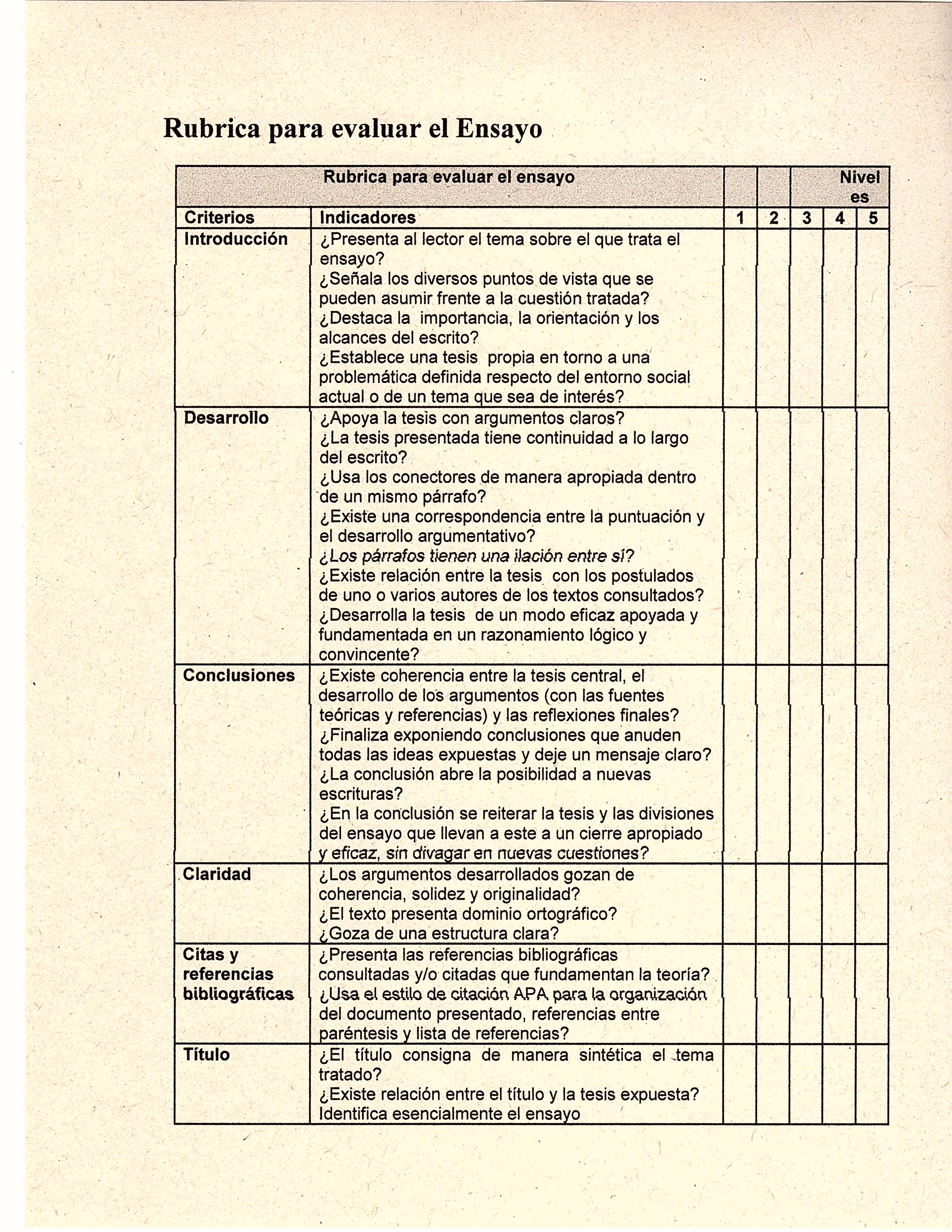 DOS TRES, MUCHAS CURIEPor: Emilce Dio BleichmarCuando se menciona a Marie Curie, su perfil siempre va precedido por los calificativos como “la primera”, la “única”. Su nombre aparece como una excepción junto al exclusivo conjunto de genios masculinos de la física: Einstein, Newton y Galileo. Pero ese perfil es también de larga tradición femenina: la científica estoica, la romántica, que llega a cuestas el heroísmo. ¿cómo hizo Marie Curie en los comienzos del siglo pasado para ser la única mujer que ha ganado premios nobel? Y, también, ¿cuáles son los efectos subjetivos e interpersonales de ese lugar de excepción, de ejemplaridad, que parece aún esperarse de las mujeres que aspiran a una carrera en la ciencia y la tecnología?Examinando con orientación de género la historia de la ciencia, se advierte el ocultamiento, o le mantenimiento sistemático en segundo plano, de la aportación de las mujeres a partir de finales del siglo XIX. Un ejemplo, es el de la física Lise Meither, quien participó junto a Otto Hahn en descubrimientos fundamentales para el desarrollo de la energía atómica – la fusión de núcleos de átomos pesados - :Hahn obtuvo el Nobel en 1945, premio que nunca recibió Meither; y la contribución decisiva de Rosalind Franklin para la determinación de la estructura helicoidal del ADN, datos de los que se apropiaron sin reconocimiento alguno Maurice Wilkins, James Watson y Frances Crick, quienes recibieron el premio Nobel a la muerte de Rosalind.La tradición, la influencia del a larga historia de las academias, ha sido una de las razones esgrimidas para explicar las dificultades de las mujeres para ser admitidas en ellas. La Royal Society de Londres, fundada en 1662, no aceptó mujeres entre sus miembros hasta 1945, cuando recibió como miembro a Kathkleen Lonsdale por sus investigaciones cristalográficas que condujeron a describir la estructura del diamante. Este tardío reconocimiento no se debió a una falta de mujeres científicas en Inglaterra, cuya presencia se verifica desde el siglo XVII.Aun en la actualidad los retos son constantes y es absolutamente necesario que sepamos desenmascarar los mecanismos mediante los cuales se reproducen continuamente situaciones de des-igualdad. Autoras como Elisabeth Fox Keller, (reflexiones sobre el género en la ciencia) Sandra Harding (ciencia y feminismo) y Celia Amorós (Tiempo de feminismo. Sobre feminismos, proyecto ilustrado y posmodernidad) han examinado la orientación androcentrista de los contenidos científicos. Harding afirma que la búsqueda de una ciencia no sexista debería asumir la imposibilidad de la investigación objetiva, en el sentido de ausencia de valores e intereses sociales en el proceso de investigación, matizando que no es buena ciencia la que está libre de valores, sino la que persiga fines emancipatorios: valores participativos, no racistas, no clasistas y no sexistas.A Quien tenga se le daráDado el hecho de que el lugar que ocupan las mujeres en ciencia y tecnología no se corresponde con sus méritos, sino que continúa la discriminación por sexo, ¿cómo reaccionan aquellas que parecen inasequibles al desaliento? Deben seguir un recorrido plagado de micro - desigualdades, que van acumulando y generan un campo hostil, que disuade a las mujeres para ingresar, permanecer o promocionarse en las ciencias. Las prácticas informales consiguen efectos demoledores y las relaciones sociales entre colegas, fuera de laboratorio o lugar de trabajo, son identificadas como las más influyentes para sus carreras académicas. Una mujer me relataba que el factor de mayor importancia para ser elegida como presidenta de encuentros de primera magnitud resultó ser que desde niña le gustaba la montaña, las escaladas de 2.000 y hasta 4.000 metros se le daban muy bien. Esto le proporcionó un sitió entre los colegas de mayor prestigio y así logró traspasar el “techo de Cristal”Las mujeres disponen de menos recursos presupuestarios, les es muy difícil obtener servicios del personal de apoyo, se las sitúa en despachos mal ubicados, carecen de acceso a las redes de iniciados para obtener información y no disponen de un grupo de mentores para solicitar asesoramiento y apoyo. Y las que llegan al final del vía crucis, ante la presión del medio a favor del conformismo, niegan la existencia de barreras discriminatorias. El conflicto queda así disfrazado como si fuera una cuestión de mujeres, una pelea doméstica a la que no se debe prestar atención.Estos obstáculos de carácter informal han sido uno de los aspectos considerados en un estudio de 1995 conocido como Access Studies (¿G. Sonnert, Who succeeds in Sciencie? The Gender Dimension). Se basó en entrevistas personales a 699 científicos - 191 mujeres y 508 hombres que había subvenciones de la Fundación Nacional de la Ciencia de los Estados Unidos. El estudio mostró que la discriminación de género no había sido erradicada y, otra vez, que las relaciones sociales entre colegas fuera del laboratorio eran señaladas por las mujeres como influyentes en su carrera académica. El estudio advierte que, para superar dificultades profesionales, a las mujeres le son más necesarios los apoyos familiares y sociales, respecto de los cuales los hombres son más independientes. El estudio saca a la luz, en forma implícita, la aceptación del reparto de roles entre los géneros: las tareas domésticas y el cuidado de la familia corresponden a las mujeres, aunque estás tengan vida profesional fuera del hogar.El mismo trabajo muestra cómo la percepción de la discriminación, por parte de las mujeres, conduce a diferencias de comportamiento entre los sexos. Para fraseando el título del libro de Dale Sperber y Elisabeth Sarah Aprender a perder, sexismo y educación, podemos postular que la educación en la situación de las mujeres dentro del sistema científico ha cumplido la función de enseñarles a perder. De modo que terminan resignándose: las que permaneces y no abandonan tienden a dedicarse a la enseñanza o a actividades fuera del ámbito del a investigación; la comunidad científica interpreta esto como falta de ambición, interés o condicionamiento natural.En los efectos subjetivos de la falta de reconocimiento, cala honda el estereotipo de la femineidad dedicada a la vida privada y a actividades de cuidado y formación. La discriminación sexista no tiene como consecuencia un menor éxito escolar o académico (el número de graduaciones universitarias va en aumento), sino una devaluación y limitación de las oportunidades y salidas profesionales. SOPHIE GERMAINPor: Adrián PaenzaLa historia que sigue es real. Una adolescente quería leer algo que sus padres consideraban inconveniente. La muchacha insistía. Los padres también. Como no tenían luz eléctrica, le escondían las velas para que no pudiera leer. Y como además hacía mucho frío, no encendían el hogar precario que tenían para que a la niña se le hiciera imposible tolerarlo. Sin embargo, Sophie (en nombre de la joven) tenía otras ideas, y se las arreglaba a su manera.Lo convencional sería pensar que Sophie quería leer algo de pornografía. No era otra cosa. Sophie quería estudiar matemáticas y sus padres se oponían: 2esto no es para mujeres”.Sophie Germain era la segunda de tres hijas de una familia de clase media establecida en Paris. Nacida en abril de 1776, su padre era un comerciante dedicado a la seda y luego se transformó en el director del Banco de Francia. Sin embargo, sus padres no querían transigir. No querían que Sophie leyera esos libros ni estudiara de esos textos.Los biógrafos de Sophie aseguran que la niña había quedado impactada al leer la historia de Arquímedes, cuando, al producirse la invasión romana a Syracuse, un soldado, viendo el dibujo que Arquímedes había hecho en la arena, comenzó a cuestionarlo. Supuestamente, Arquímedes estaba tan ensimismado y concentrado en la geometría que tenía adelante que ignoró a su inter-locutor. Resultado: el soldado le calvó su lanza y lo mató.Sophie decidió que debía valer la pena averiguar qué tenía la matemática si había sido capaz de poder atrapar de tal forma a una persona.No sería fácil. En 1794, ya con dieciocho años, se producía en Paris la fundación de la Ëcole Polytechnique (Escuela Politécnica), una de las instituciones más famosas del mundo. Se creó con la intención de “entrenar a los matemáticos e investigadores para que no se fueran del país. Pero las mujeres no estaban autorizadas a ingresar: era un lugar sólo para hombres.Sophie ya había dado muestras de no aceptar un “no” muy fácilmente. Siguió estudiando de forma individual, pero necesitaba someter sus investigaciones ante matemáticos que entendieran lo que hacía. ¿Cómo hacer?Sophie encontró una manera. Comenzó a usar el seudónimo, Monsieur Antoine – August Le Blanc, quien había sido ex alumno de LaGrange, y le mandaba por correo lo que había escrito.Al final, luego de varios años, LaGrange, quien no siquiera recordaba bien a Le Blanc, decidió entrevistarse con el joven que daba respuestas tan brillantes. Ante el estupor de LaGrange, Le Blanc esta vez ¡era una mujer! Y nada tenía que ver con su ex alumno.Superado el impacto inicial, el matemático francés “la adoptó y su apoyo le permitió a Sophie entrar en un círculo un poco más privilegiado de matemáticos y científicos. Su área de investigación es lo que se conoce con el nombre de teoría de números. El más destacado de todos era el alemán Carl Friedrich Gauss, uno de los mejores matemáticos de la historia. Sophie volvió a usar le seudónimo con él por temor a que Gauss no quisiera leer sus trabajos. Eso fue en 1804. En 1807, Gauss conoció la verdad y no sólo se enojó, sino que hasta le pareció simpático.